Nội dung bài viếtĐề kiểm tra giữa kì 2 Địa 9 năm 2022 - 2023 xem nhiều (Đề 1)Đáp án đề thi giữa kì 2 Địa 9 năm 2022 - 2023 (Đề 1)Đề thi Địa 9 giữa kì 2 năm 2022 - 2023 tải nhiều (Đề 2)Đáp án đề thi Địa giữa kì 2 lớp 9 năm 2022 - 2023 (Đề 2)Đề kiểm tra giữa kì 2 môn Địa 9 năm 2022 - 2023 (Đề 3)Đáp án đề thi giữa kì 2 môn Địa lớp 9 năm 2022 - 2023 (Đề 3)Đề kiểm tra Địa 9 giữa học kì 2 năm 2022 - 2023 (Đề 4)Đáp án đề thi giữa kì 2 môn Địa 9 năm 2022 - 2023 (Đề 4)Đề kiểm tra giữa kì 2 Địa 9 năm 2022 - 2023 xem nhiều (Đề 1)Phần 1: Trắc nghiệmCâu 1: Tỉnh (thành phố) nào sau đây không thuộc Đồng Bằng Sông Cửu Long? (0,5 điểm)A. Cần ThơB. Đồng NaiC. Long AnD. Đồng ThápCâu 2: Ba trung tâm kinh tế quan trọng nhất của Đông Nam Bộ là: (0,5 điểm)A. TP Hồ Chí Minh, Đồng Xoài, Biên HòaB. TP Hồ Chí Minh, Vũng Tàu, Tây NinhC. TP Hồ Chí Minh, Biên Hòa, Vũng TàuD. TP Hồ Chí Minh, Thủ Dầu Một, Biên HòaCâu 3: Trong cơ cấu kinh tế của Đông Nam Bộ, thì công nghiệp là ngành chiếm tỉ trọng (0,5 điểm)A. cao nhấtB. thấp nhấtC. trung bìnhD. thấp hơn dịch vụCâu 4:Phương hướng chủ yếu hiện nay để giải quyết vấn đề lũ ở Đồng bằng sông Cửu Long là: (0,5 điểm)A. sống chung với lũB. tránh lũC. xây dựng nhiều đê baoD. trồng rừng ngập mặnCâu 5: Đông Nam Bộ là vùng có khí hậu: (0,5 điểm)A. Cận xích đạo.B. Nhiệt đới khô.C. Nhiệt đới có mùa đông lạnhD. Cận nhiệt đớiCâu 6: Khó khăn lớn nhất trong việc sử dụng tự nhiên của đồng bằng sông Cửu Long là: (0,5 điểm)A. Khí hậu nóng quanh năm.B. Diện tích đất phèn, đất mặn lớn.C. Mạng lưới sông ngòi dày đặc.D. Khoáng sản không nhiều.Câu 7: Tỉnh nào sau đây không thuộc vùng kinh tế trọng điểm phía Nam? (0,5 điểm)A.Vĩnh LongB. Bình DươngC. Bình PhướcD. Long AnCâu 8: Vùng nào sau đây là vùng trọng điểm lương thực thực phẩm đồng thời là vùng xuất khẩu nông phẩm hàng đầu của cả nước: (0,5 điểm)A. Đông Nam Bộ.B. Đồng Bằng sông Hồng.C. Đồng Bằng sông Cửu Long.D. Tây Nguyên.Phần 2: Tự luậnCâu 1: Dựa vào Atlat Địa lí Việt Nam em hãy: (3 điểm)a. kể tên 3 trung công nghiệp của Đồng bằng Sông Cửu Long.b. Kể tên các ngành công nghiệp của trung tâm kinh tế lớn nhất Đồng Bằng Sông Cửu Long.Câu 2: Nêu ý nghĩa của vận tải đường thủy trong sản xuất và đời sống nhân dân vùng Đồng bằng sông Cửu Long. (3 điểm)Câu 3: Cho bảng số liệu: (2 điểm)BẢNG: SẢN LƯỢNG THỦY SẢN CỦA ĐỒNG BẰNG SÔNG CỬU LONGVÀ CẢ NƯỚCĐơn vị: nghìn tấnHãy:a) Tính tỉ trọng sản lượng thủy sản của Đồng bằng sông Cửu Long so với cả nước.b) Vẽ biểu đồ thích hợp nhất thể hiện quy mô và cơ cấu sản lượng thủy sản của Đồng bằng sông Cửu Long so với cả nước năm 2002 và 2014.c) Nhận xét sản lượng thủy sản của Đồng bằng sông Cửu Long và cả nước.Đáp án đề thi giữa kì 2 Địa 9 năm 2022 - 2023 (Đề 1)Phần 1: Trắc nghiệmCâu 1: (0,5 điểm)Trả lời: Các tỉnh, thành phố thuộc Đồng Bằng Sông Cửu Long là: Long An, Tiền Giang, Bến Tre, Vĩnh Long, Trà Vinh, Cần Thơ, Sóc Trăng, Bạc Liêu, Cà Mau, Kiên Giang, An Giang, Đồng Tháp, Hậu Giang. Đồng Nai thuộc Đông Nam BộĐáp án: B.Câu 2: (0,5 điểm)Trả lời: TP Hồ Chí Minh, Biên Hòa, Vũng Tàu là ba trung tâm kinh tế lớn ở Đông Nam Bộ. Các trung tâm này có ngành dịch vụ, công nghiệp phát triển.Đáp án: B.Câu 3: (0,5 điểm)Trả lời: Trong cơ cấu kinh tế của Đông Nam Bộ, thì công nghiệp là ngành chiếm tỉ trọng cao nhất, chiếm 59,3% (Năm 2002).Đáp án: A.Câu 4: (0,5 điểm)Trả lời: Phương hướng chủ yếu hiện nay để giải quyết vấn đề lũ ở Đồng bằng sông Cửu Long là: Sống chung với lũ. Đây là biện pháp giúp khai thác các nguồn lợi từ lũ (phù sa, nguồn lợi thủy sản). Hạn chế những tác hại lũ gây ra. (vấn đề ÔNMT, dịch bệnh).Đáp án: A.Câu 5: (0,5 điểm)Trả lời: Đông Nam Bộ là vùng có khí hậu cận xích đạo, nóng ẩm quanh năm.Đáp án: ACâu 6: (0,5 điểm)Trả lời: Khó khăn lớn nhất trong việc sử dụng tự nhiên của đồng bằng sông Cửu Long là: Diện tích đất phèn, đất mặn lớn. Muốn phát triển nông nghiệp cần tiến hành các biện pháp thau chua, rửa mặn.Đáp án: BCâu 7: (0,5 điểm)Trả lời: Vùng kinh tế trọng điểm phía Nam gồm các tỉnh (thành phố): TP. Hồ Chí Minh, Bình Dương, Bình Phước, Đồng Nai, Bà Rịa - Vũng Tàu, Tây Ninh, Long An.Đáp án: ACâu 8: (0,5 điểm)Trả lời: vùng trọng điểm lương thực thực phẩm đồng thời là vùng xuất khẩu nông phẩm (lúa, thủy sản, hoa quả,…) hàng đầu của cả nước là Đồng Bằng sông Cửu Long.Đáp án: C.Phần 2: Tự luậnCâu 1: (2 điểm)Hướng dẫn trả lời:a. Nêu tên 3 trong các trung tâm công nghiệp sau: Long Xuyên, Kiên Lương, Rạch Gía; Cà Mau, Bạc Liêu, Sóc Trăng, Cần Thơ.b. Các ngành công nghiệp của trung tâm kinh tế lớn nhất Đồng Bằng Sông Cửu Long (Cần Thơ) là: Luyện kim đen, sản xuất vật liệu xây dựng, Chế biến nông sản, dệt may, hóa chất, cơ khí.Câu 2: (2 điểm)Hướng dẫn trả lời:+ Đồng bằng sông Cửu Long có mạng lưới sông rạch, kênh đào dày đặc, chế độ nước’tương đối điều hòa có thể giao thông quanh năm và đi đến mọi nơi, nên vận tải thủy là loại hình giao thông phổ biển và tiện lợi nhất, đặc biệt trong mùa lũ.+ Mạng lưới giao thông đường bộ ở nhiều vùng nông thôn còn kém phát triển, hoạt động vận tải còn hạn chế, nhất là vào mùa mưa, nên giao thông vận tải thủy có vai trò hàng đầu trong gắn kết các địa phương ở đồng bằng với nhau. Ngoài ra, còn có vai trò quan trọng trong giao lưu giữa đồng bằng với các vùng khác và với cả nước ngoài.Câu 3: (2 điểm)Hướng dẫn trả lời:a. Áp dụng công thức tính tỉ trọng:Tỉ trọng thành phần A=Gía trị A∗100/Tổng sốBẢNG: TỈ TRỌNG SẢN LƯỢNG THỦY SẢN CỦA ĐỒNG BẰNGSÔNG CỬU LONG VÀ CẢ NƯỚCĐơn vị: %b. Vẽ biểu đồ- Tính bán kính:- Vẽ biểu đồ:BỂU ĐỒ THỂ HIỆN QUY MÔ VÀ CƠ CẤU SẢN LƯỢNG THỦY SẢN CỦA ĐỒNG BẰNG SÔNG CỬU LONG SO VỚI CẢ NƯỚC NĂM 2002 VÀ 2014 (%)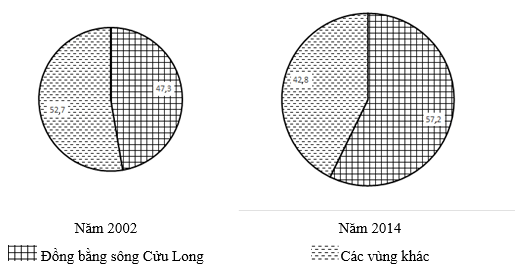 c. Nhận xét:- Sản lượng thủy sản của nước ta tăng qua các năm. (dẫn chứng)- Sản lượng thủy sản của Đồng bằng sông Cửu Long tăng qua các năm. (dẫn chứng).- Cơ cấu sản lượng thủy sản của Đồng bằng sông Cửu Long so với cả nước:+ Chiếm tỉ trọng cao (dẫn chứng)+ Có nhiều biến động (dẫn chứng).Đề thi Địa 9 giữa kì 2 năm 2022 - 2023 tải nhiều (Đề 2)Phần I: Trắc nghiệmCâu 1: Tỉnh (thành phố) nào sau đây thuộc Đồng Bằng Sông Cửu Long? (0,5 điểm)A. An GiangB. Tây NinhC. Bình ĐịnhD. Bình PhướcCâu 2: Vùng Đồng bằng sông cửu Long nằm ở phía nào của vùng Đông Nam Bộ? (0,5 điểm)A. Đông NamB. Tây BắcC. Tây NamD. Đông BắcCâu 3: Tỉnh nào sau đây không thuộc vùng kinh tế trọng điểm phía Nam? (0,5 điểm)A. Bình DươngB. Bà Rịa – Vũng TàuC. An GiangD. Bình PhướcCâu 4: Vùng Đông Nam Bộ ngành công nghiệp trọng điểm sử dụng nhiều lao động là (0,5 điểm)A. ngành khai thác nhiên liệuB. ngành điện sản xuất và cơ khíC. ngành vật liệu xây dựng và hóa chấtD. ngành chế biến nông sản, dệt may.Câu 5: Vùng Đồng bằng sông Cửu long, diện tích đất chiếm nhiều nhất là (0,5 điểm)A. Đất feralit.B. Đất phù sa ngọt.C. Đất phèn, đất mặn.D. Đất bazan.Câu 6: Vùng nào sau đây là vùng xuất khẩu nông phẩm hàng đầu của cả nước: (0,5 điểm)A. Đông Nam BộB. Đồng Bằng sông Cửu LongC. Đồng Bằng sông HồngD. Trung du miền núi phía Bắc.Câu 7: Khó khăn lớn trong phát triển công nghiệp ở vùng Đông Nam Bộ là: (0,5 điểm)A. Thiếu lao động có tay nghề cao, thị trường nhỏ lẻ.B. Thiếu tài nguyên khoáng sản trên đất liền, vốn đầu tư ít.C. Chậm đổi mới công nghệ, khoa học kĩ thuật, chính sách khép kínD. Cơ sở hạ tầng còn thấp, môi trường đang bị ô nhiễm.Câu 8: Mặt hàng nào sau đây không phải là mặt hàng xuất khẩu chủ lực của Đồng bằng sông Cửu Long? (0,5 điểm)A. Lúa, gạo.B. Thủy sản đông lạnh.C. Hoa quả.D. Khoáng sản.Phần II: Tự luậnCâu 1: Dựa vào Atlat Địa lí Việt Nam em hãy: Kể tên các trung công nghiệp của 3 tỉnh giáp biển ở Đồng bằng Sông Cửu Long Kể tên các ngành công nghiệp của các trung tâm công nghiêp đó. (2 điểm)Câu 2: Nêu các biện pháp phòng chống lũ vùng Đồng bằng sông Cửu Long. (2 điểm)Câu 3: Cho bảng số liệu: (2 điểm)BẢNG: SẢN LƯỢNG THỦY SẢN CỦA ĐỒNG BẰNG SÔNG CỬU LONGVÀ CẢ NƯỚCĐơn vị: nghìn tấna) Tính tỉ trọng sản lượng thủy sản của Đồng bằng sông Cửu Long so với cả nước.b) Vẽ biểu đồ thích hợp nhất thể hiện quy mô và cơ cấu sản lượng thủy sản của Đồng bằng sông Cửu Long so với cả nước năm 2002 và 2014.c) Nhận xét sản lượng thủy sản của Đồng bằng sông Cửu Long và cả nước.Đáp án đề thi Địa giữa kì 2 lớp 9 năm 2022 - 2023 (Đề 2)Phần trắc nghiệmCâu 1: (0,5 điểm)Trả lời: Các tỉnh, thành phố thuộc Đồng Bằng Sông Cửu Long là: Long An, Tiền Giang, Bến Tre, Vĩnh Long, Trà Vinh, Cần Thơ, Sóc Trăng, Bạc Liêu, Cà Mau, Kiên Giang, An Giang, Đồng Tháp, Hậu Giang.Đáp án: A.Câu 2: (0,5 điểm)Trả lời: Vùng Đồng bằng sông Cửu Long nằm ở phía Tây Nam của Đông Nam Bộ. Phía Đông, phía Nam, Tây Nam tiếp giáp biển Đông. Phía Tây Bắc tiếp giáp Cam Pu ChiaĐáp án: C.Câu 3: (0,5 điểm)Trả lời: Vùng kinh tế trọng điểm phía Nam gồm các tỉnh (thành phố): TP. Hồ Chí Minh, Bình Dương, Bình Phước, Đồng Nai, Bà Rịa - Vũng Tàu, Tây Ninh, Long An.Đáp án: CCâu 4: (0,5 điểm)Trả lời: Trong các ngành công nghiệp được nêu ra, ngành chế biến nông sản (lương thực, thực phẩm), dệt may cần nhiều lao động nhất.Đáp án: D.Câu 5: (0,5 điểm)Trả lời: Vùng Đồng bằng sông Cửu long, là vùng đồng bằng nên chủ yếu là đất phù sa. Trong đó, diện tích đất chiếm nhiều nhất là đất phèn, đất mặn. Chiếm 2,5 triệu ha. Đất phù sa ngọt chiếm 1,2 triệu ha.Đáp án: C.Câu 6: (0,5 điểm)Trả lời: Vùng Đồng bằng sông Cửu long, là vùng vựa lúa lớn nhất nước ta, nơi có nhiều điều kiện trồng cây ăn quả, cây thực phẩm, nuôi trồng thủy sản, chăn nuôi vịt, lợn nên là vùng xuất khẩu nông phẩm hàng đầu của cả nước.Đáp án: B.Câu 7: (0,5 điểm)Trả lời: Khó khăn lớn trong phát triển công nghiệp ở vùng Đông Nam Bộ là cơ sở hạ tầng chưa đáp ứng được yêu cầu. Môi trường đang bị ô nhiễm.Đáp án: D.Câu 8: (0,5 điểm)Trả lời: Đồng bằng Sông Cửu Long có nguồn khoáng sản hạn chế chủ yếu là than bùn, vật liệu xây dựng nên khoáng sản không phải là mặt hàng xuất khẩu chủ lực.Đáp án: D.Phần tự luậnCâu 1: (2 điểm)Hướng dẫn trả lời:Có thể nêu tên 3 trong các trung tâm công nghiệp sau: Kiên Lương, Rạch Gía; Cà Mau, Sóc Trăng.Kể tên các ngành công nghiệp của trung tâm kinh tế đó dựa theo kí hiệu.Ví dụ: Cà Mau: Cơ khí, chế biến chế biến nông sản.Kiên Lương: Cơ khí, sản xuất vật liệu xây dựngRạch Gía: Cơ khí, chế biến nông sảnCâu 2: (2 điểm)Hướng dẫn trả lời:- Xây dựng công trình ngăn lũ, thoát lũ, chương trình cụm tuyến dân cư vùng thường xuyên chịu ngập lũ ở các tỉnh Đồng Bằng Sông Cửu Long. Đây được xem là chương trình trọng điểm quốc gia, trực tiếp đảm bảo cho nhân dân vùng lũ có cuộc sống an toàn, ko phải di rời khi lũ về. Điều này góp phần hạn chế thiệt hại do lũ gây ra nhất là thiệt hại về người.- Đầu tư hệ thống cơ sở hạ tầng, cơ sở vật chất kĩ huật (như giao thông, thuỷ lợi, điện, trường học, trạm y tế lồng ghép với chương trình xây dựng nông thôn mới để đời sống người dân vùng lũ được cải thiện.- Sau lũ cần tăng cường công tác vệ sinh an toàn thực phẩm, đảm bảo sức khoẻ cho người dân.- Sử dụng 1 số biện pháp y tế để đảm bảo cung cấp nước sạch cho người dân, phát các loại thuốc cần thiết, giảm thiểu tối đa việc phát sinh và lan truyền dịch bệnh.- Ngoài ra để đảm bảo cho hoạt động sản xuất nông nghiệp chịu thiệt hại nhỏ nhất, vùng cũng có những biện pháp để thay đổi cơ cấu mùa vụ, thu hoạch vụ mùa trước bão.Câu 3: (2 điểm)Hướng dẫn trả lời:a. Áp dụng công thức tính tỉ trọng:Tỉ trọng thành phần A=Gía trị A∗100/Tổng sốBẢNG: TỈ TRỌNG SẢN LƯỢNG THỦY SẢN CỦA ĐỒNG BẰNGSÔNG CỬU LONG VÀ CẢ NƯỚCĐơn vị: %b. Vẽ biểu đồ- Tính bán kính- Vẽ biểu đồBIỂU ĐỒ THỂ HIỆN QUY MÔ VÀ CƠ CẤU SẢN LƯỢNG THỦY SẢN CỦA ĐỒNG BẰNG SÔNG CỬU LONG SO VỚI CẢ NƯỚC NĂM 2002 VÀ 2014 (%)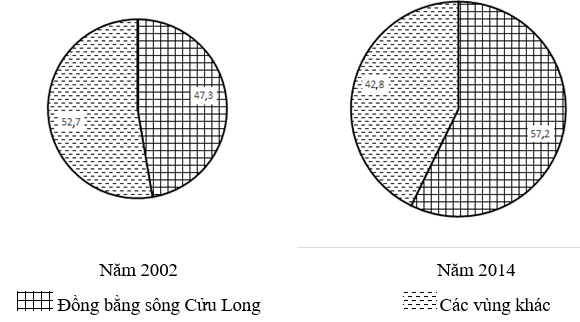 c. Nhận xét:- Sản lượng thủy sản của nước ta tăng qua các năm. (dẫn chứng)- Sản lượng thủy sản của Đồng bằng sông Cửu Long tăng qua các năm. (dẫn chứng).- Cơ cấu sản lượng thủy sản của Đồng bằng sông Cửu Long so với cả nước:+ Chiếm tỉ trọng cao (dẫn chứng)+ Có nhiều biến động (dẫn chứng).Đề kiểm tra giữa kì 2 môn Địa 9 năm 2022 - 2023 (Đề 3)Phần I: Trắc nghiệmCâu 1: Tỉnh (thành phố) nào sau đây không thuộc Đồng Bằng Sông Cửu Long? (0,5 điểm)A. Sóc TrăngB. Cà MauC. Tây NinhD. Đồng ThápCâu 2: Tam giác công nghiệp lớn của vùng kinh tế trọng điểm phía Nam là (0,5 điểm)A. TP Hồ Chí Minh, Đồng Xoài, Biên HòaB. TP Hồ Chí Minh, Vũng Tàu, Biên HòaC. TP Hồ Chí Minh, Tây Ninh, Vũng TàuD. TP Hồ Chí Minh, Cần Thơ, Biên HòaCâu 3: Trong cơ cấu công nghiệp của vùng Đồng bằng sông Cửu Long, chiếm tỉ trọng lớn nhất là ngành: (0,5 điểm)A. Vật liệu xây dựngB. Cơ khí nông nghiệp.C. Dệt may.D. Chế biến LTTPCâu 4: Mùa lũ, đồng bằng sông Cửu Long bị ngập chủ yếu là do: (0,5 điểm)A. Lượng mưa trong vùng quá lớn.B. Sông Cửu Long có nhiều nhánh.C. Mạng lưới kênh rạch chằng chịt.D. Nước sông Mê Công đổ về.Câu 5: Đồng bằng sông Cửu Long là vùng có khí hậu: (0,5 điểm)A. Cận xích đạo.B. Nhiệt đới khô.C. Nhiệt đới có mùa đông lạnhD. Cận nhiệt đớiCâu 6: Tỉnh nào sau đây không thuộc vùng kinh tế trọng điểm phía Nam? (0,5 điểm)A. Bình DươngB. Tây NinhC. Đồng NaiD. Lâm ĐồngCâu 7: Giá trị sản xuất công nghiệp của thành phố Hồ Chí Minh chiếm: (0,5 điểm)A. khoảng 30% giá trị sản xuất công nghiệp toàn vùng Đông Nam Bộ.B. khoảng 40% giá trị sản xuất công nghiệp toàn vùng Đông Nam Bộ.C. khoảng 50% giá trị sản xuất công nghiệp toàn vùng Đông Nam Bộ.D. khoảng 55% giá trị sản xuất công nghiệp toàn vùng Đông Nam Bộ.Câu 8: Vùng nào sau đây là vùng trọng điểm lương thực thực phẩm của cả nước: (0,5 điểm)A. Đông Nam BộB. Trung du miền núi Phía BắcC. Duyên Hải Nam Trung BộD. Đồng Bằng sông Cửu LongPhần II: Tự luậnCâu 1: Dựa vào Atlat Địa lí Việt Nam em hãy: Kể tên 3 trung công nghiệp của Đồng bằng Sông Cửu Long có quy mô dưới 9 nghìn tỉ đồng. Kể tên các ngành công nghiệp của các trung tâm công nghiêp đó. (2 điểm)Câu 2: Nêu ý nghĩa ”sống chung với lũ” vùng Đồng bằng sông Cửu Long. (2 điểm)Câu 3: Cho bảng số liệu: (2 điểm)BẢNG: SẢN LƯỢNG THỦY SẢN CỦA ĐỒNG BẰNG SÔNG CỬU LONGVÀ CẢ NƯỚCĐơn vị: nghìn tấnHãy:a) Tính tỉ trọng sản lượng thủy sản của Đồng bằng sông Cửu Long so với cả nước.b) Vẽ biểu đồ thích hợp nhất thể hiện quy mô và cơ cấu sản lượng thủy sản của Đồng bằng sông Cửu Long so với cả nước năm 2002 và 2014.c) Nhận xét sản lượng thủy sản của Đồng bằng sông Cửu Long và cả nước.Đáp án đề thi giữa kì 2 môn Địa lớp 9 năm 2022 - 2023 (Đề 3)Phần trắc nghiệmCâu 1: (0,5 điểm)Trả lời: Các tỉnh, thành phố thuộc Đồng Bằng Sông Cửu Long là: Long An, Tiền Giang, Bến Tre, Vĩnh Long, Trà Vinh, Cần Thơ, Sóc Trăng, Bạc Liêu, Cà Mau, Kiên Giang, An Giang, Đồng Tháp, Hậu Giang. Tây Ninh thuộc Đông Nam BộĐáp án: B.Câu 2: (0,5 điểm)Trả lời: TP Hồ Chí Minh, Biên Hòa, Vũng Tàu là ba trung tâm kinh tế lớn ở Đông Nam Bộ. Các trung tâm này có ngành dịch vụ, công nghiệp phát triển.Đáp án: C.Câu 3: (0,5 điểm)Trả lời: Ngành chế biến lương thực thực phẩm chiếm tỉ trọng cao nhất với 65% cơ cấu công nghiệp của vùng.Đáp án: B.Câu 4: (0,5 điểm)Trả lời: Mùa lũ, đồng bằng sông Cửu Long bị ngập chủ yếu là do: Nước sông Mê Công đổ về kết hợp với địa hình thấp, bằng phẳng, nước khó thoát.Đáp án: B.Câu 5: (0,5 điểm)Trả lời: Đồng bằng sông Cửu Long là vùng có khí hậu mang tính chất cận xích đạo nóng ẩm, lượng mưa dồi dàoĐáp án: A.Câu 6: (0,5 điểm)Trả lời: Vùng kinh tế trọng điểm phía Nam gồm các tỉnh (thành phố): TP. Hồ Chí Minh, Bình Dương, Bình Phước, Đồng Nai, Bà Rịa - Vũng Tàu, Tây Ninh, Long An.Đáp án: DCâu 7: (0,5 điểm)Trả lời: Giá trị sản xuất công nghiệp của thành phố Hồ Chí Minh chiếm: khoảng 50% giá trị sản xuất công nghiệp toàn vùng Đông Nam Bộ.Đáp án: CCâu 8: (0,5 điểm)Trả lời: Đồng Bằng sông Hồng và Đồng Bằng sông Cửu Long là hai vùng trọng điểm lương thực thực phẩm của cả nước.Đáp án: DPhần tự luậnCâu 1: (2 điểm)Hướng dẫn trả lời:Nêu tên 3 trong các trung tâm công nghiệp sau: Long Xuyên, Kiên Lương, Rạch Gía; Cà Mau, Sóc Trăng.Kể tên các ngành công nghiệp của trung tâm kinh tế đó dựa theo kí hiệu.Ví dụ: Long Xuyên: Cơ khí, chế biến nông sản.Kiên Lương: Cơ khí, sản xuất vật liệu xây dựngRạch Gía: Cơ khí, chế biến nông sảnCâu 2: (2 điểm)Hướng dẫn trả lời:- Khái quát qua đặc điểm lũ của Đồng Bằng Sông Cửu Long. Lũ ở Đồng Bằng Sông Cửu Long không gây nguy hại như lũ ở miền Bắc và miền Trung nước ta mà nó còn mang lại những nguồn lợi to lớn.- Sống chung với lũ là biện pháp hàng đầu cho người dân vùng Đồng Bằng Sông Cửu Long do có thể khai thác các nguồn lợi từ lũ:Tận dụng nguồn phù sa mà lũ mang lại để canh tác cây trồng đặc biệt là lúa và cây hoa màu. Để bảo vệ độ màu mỡ cho đất, 1 số khu vực có chủ trương xả lũ trong mùa lũ để cải tạo đất và lấy phù sa cho vùng đê bao khép kín. Khai thác nguồn lợi thuỷ sản từ lũ.Lũ mang theo nhiều loài thuỷ sản như tôm, cá; đây là điều kiện tốt để cung cấp nguồn thức ăn cho thuỷ sản nuôi trong vùng lại là thuận lợi để đa dạng hoá cơ cấu các loài thuỷ sản.Mạt khác, hạn chế những tác hại lũ gây ra. (vấn đề ô nhiễm môi trường, dịch bệnh)Câu 3: (2 điểm)Hướng dẫn trả lời:a. Áp dụng công thức tính tỉ trọng:Tỉ trọng thành phần A=Gía trị A*100/Tổng sốBẢNG: TỈ TRỌNG SẢN LƯỢNG THỦY SẢN CỦA ĐỒNG BẰNGSÔNG CỬU LONG VÀ CẢ NƯỚCĐơn vị: %b. Vẽ biểu đồ- Tính bán kính- Vẽ biểu đồBIỂU ĐỒ THỂ HIỆN QUY MÔ VÀ CƠ CẤU SẢN LƯỢNG THỦY SẢN CỦA ĐỒNG BẰNG SÔNG CỬU LONG SO VỚI CẢ NƯỚC NĂM 2002 VÀ 2014 (%)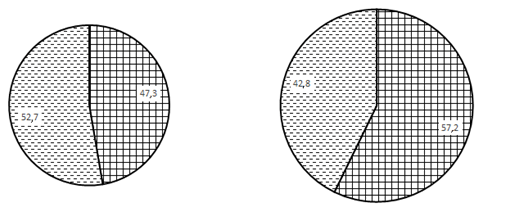 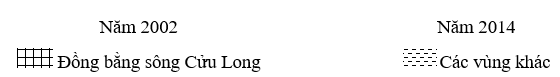 c. Nhận xét:- Sản lượng thủy sản của nước ta tăng qua các năm. (dẫn chứng)- Sản lượng thủy sản của Đồng bằng sông Cửu Long tăng qua các năm. (dẫn chứng).- Cơ cấu sản lượng thủy sản của Đồng bằng sông Cửu Long so với cả nước:+ Chiếm tỉ trọng cao (dẫn chứng)+ Có nhiều biến động (dẫn chứng).Đề kiểm tra Địa 9 giữa học kì 2 năm 2022 - 2023 (Đề 4)Phần I: Trắc nghiệmCâu 1: Tỉnh (thành phố) nào sau đây thuộc Đồng Bằng Sông Cửu Long? (0,5 điểm)A. Tây NinhB. Đồng NaiC. Long AnD. Bình PhướcCâu 2: Vì sao Đông Nam Bộ có sức thu hút mạnh đầu tư nước ngoài: (0,5 điểm)A. Cơ sở hạ tầng hiện đại, lao động có trình độ kỹ thuật cao.B. Điều kiện tự nhiên thuận lợi có nguyên liệu dồi dào từ các vùng lân cận.C. Thu nhập bình quân cao, lao động đông có tay nghề cao.D. Vị trí thuận lợi, lao động đông, thị trường tiêu dùng rộng lớn.Câu 3: Vùng trồng cây cao su lớn nhất nước ta là: (0,5 điểm)A. Đông Nam BộB. Tây NguyênC. Trung du miền núi phía BắcD. Duyên hải Nam trung bộCâu 4: Loại hình giao thông vận tải phát triển nhất vùng đồng bằng Sông Cửu Long là: (0,5 điểm)A. Đường bộB. Đường sắtC. Đường sôngD. Đường biểnCâu 5: Tỉnh nào sau đây không thuộc vùng kinh tế trọng điểm phía Nam? (0,5 điểm)A. Bà Rịa – Vũng TàuB. Bình ĐịnhC. TP. Hồ Chí MinhD. Bình PhướcCâu 6: Đồng bằng sông Cửu Long có thế mạnh phát triển nghề đánh bắt hải sản không phải do: (0,5 điểm)A. Giáp các vùng biển có nguồn lợi hải sản phong phú.B. Nội địa có nhiều mặt nước của sông rạch, ao, hồ.C. Khí hậu cận xích đạo, thời tiết ít biến động.D. Đường bờ biển dài, vùng biển rộng lớn.Câu 7: Vì sao trong công nghiệp, ngành chế biến lương thực, thực phẩm chiếm tỉ trọng cao nhất ở Đồng bằng sông Cửu Long? (0,5 điểm)A. Nghèo tài nguyên khoáng sản, nhiều thiên taiB. Dân đông nên nhu cầu lương thực, thực phẩm cao.C. Nguyên liệu phong phú từ sản xuất nông nghiệpD. Có vùng biển rộng lớn, nguồn hải sản phong phú.Câu 8: Vùng Đông Nam Bộ, không tiếp giáp với vùng nào sau đây: (0,5 điểm)A. Tây NguyênB. Đồng Bằng sông HồngC. Đồng Bằng sông Cửu LongD. Duyên hải Nam Trung BộPhần II: Tự luậnCâu 1: Dựa vào Atlat Địa lí Việt Nam em hãy: Kể tên các trung công nghiệp của 3 tỉnh không giáp biển ở Đồng bằng Sông Cửu Long Kể tên các ngành công nghiệp của các trung tâm công nghiêp đó. (2 điểm)Câu 2: Đồng bằng sông Cửu Long có những điều kiện thuận lợi gì về tự nhiên để trở thành vùng sản xuất lương thực lớn nhất của cả nước. (2 điểm)Câu 3: Cho bảng số liệu: (2 điểm)BẢNG: SẢN LƯỢNG THỦY SẢN CỦA ĐỒNG BẰNG SÔNG CỬU LONGVÀ CẢ NƯỚCHãy:a. Tính tỉ trọng sản lượng thủy sản của Đồng bằng sông Cửu Long so với cả nước.b. Vẽ biểu đồ thích hợp nhất thể hiện quy mô và cơ cấu sản lượng thủy sản của Đồng bằng sông Cửu Long so với cả nước năm 2002 và 2014.c. Nhận xét sản lượng thủy sản của Đồng bằng sông Cửu Long và cả nước.Đáp án đề thi giữa kì 2 môn Địa 9 năm 2022 - 2023 (Đề 4)Phần trắc nghệmCâu 1: (0,5 điểm)Trả lời: Các tỉnh, thành phố thuộc Đồng Bằng Sông Cửu Long là: Long An, Tiền Giang, Bến Tre, Vĩnh Long, Trà Vinh, Cần Thơ, Sóc Trăng, Bạc Liêu, Cà Mau, Kiên Giang, An Giang, Đồng Tháp, Hậu Giang. Đồng Nai thuộc Đông Nam BộĐáp án: C.Câu 2: (0,5 điểm)Trả lời: Đông Nam Bộ có sức thu hút mạnh đầu tư nước ngoài là nhờ: Vị trí thuận lợi, lao động đông, thị trường tiêu dùng rộng lớnĐáp án: D.Câu 3: (0,5 điểm)Trả lời: Đông Nam Bộ là vùng trồng nhiều cao su nhất cả nước. Năm 2002, khoảng 281,3 nghìn ha.Đáp án: D.Câu 4: (0,5 điểm)Trả lời: Do đặc điểm là vùng sông nước, nhiều kênh rạch chằng chịt nên đường sông là laoij hình vận tải phát triển nhất ở vùng đồng bằng Sông Cửu Long.Đáp án: C.Câu 5: (0,5 điểm)Trả lời: Vùng kinh tế trọng điểm phía Nam gồm các tỉnh (thành phố): TP. Hồ Chí Minh, Bình Dương, Bình Phước, Đồng Nai, Bà Rịa - Vũng Tàu, Tây Ninh, Long An.Đáp án: BCâu 6: (0,5 điểm)Trả lời: Nội địa có nhiều mặt nước của sông rạch, ao, hồ là thế mạnh để nuôi trồng thủy sản.Đáp án: BCâu 7: (0,5 điểm)Trả lời: Trong công nghiệp, ngành chế biến lương thực, thực phẩm chiếm tỉ trọng cao nhất ở Đồng bằng sông Cửu Long là do vùng có nguồn nguyên liệu phong phú từ sản xuất nông nghiệp và nghề cá (lúa gạo, dừa, mía, cây ăn quả, thủy sản….). Đây là vùng xuất khẩu nông sản hàng đầu của nước ta (gạo, thủy sản đông lạnh, hoa quả…).Đáp án: CCâu 8: (0,5 điểm)Trả lời: Đông Nam Bộ tiếp giáp: Tây Nguyên, Đồng Bằng sông Cửu Long, Duyên hải Nam Trung Bộ.Đáp án: BPhần tự luậnCâu 1: (2 điểm)Hướng dẫn trả lời:Có thể nêu tên các trung tâm công nghiệp sau: Cần Thơ, Long Xuyên, Vĩnh LongKể tên các ngành công nghiệp của trung tâm kinh tế đó dựa theo kí hiệu.Ví dụ: Vĩnh Long: sản xuất vật liệu xây dựng.Long Xuyên: Cơ khí, dệt may, chế biến nông sảnCần Thơ: Cơ khí, chế biến nông sả, luyện kim đen, nhiệt điện, hóa chấtCâu 2: (2 điểm)Hướng dẫn trả lời:- Diện tích tự nhiên gần 4 triệu ha, trong đó diện tích đất nông nghiệp khỏang 3 triệu ha, chiếm gần 1/3 diện tích đất nông nghiệp của cả nước.- Đất nhìn chung màu mỡ, nhất là dải đất phù sa ngọt dọc theo sông Tiền và sông Hậu, thích hợp cho việc trồng lúa với quy mô lớn.- Khí hậu nóng ẩm quanh năm, thời tiết ít biến động, nguồn nước sông ngòi tương đối dồi dào, thuận lợi cho việc thâm canh tăng vụ lúa.Câu 3: (2 điểm)Hướng dẫn trả lời:a. Áp dụng công thức tính tỉ trọng:Tỉ trọng thành phần A=Gía trị A∗100/Tổng sốBẢNG: TỈ TRỌNG SẢN LƯỢNG THỦY SẢN CỦA ĐỒNG BẰNGSÔNG CỬU LONG VÀ CẢ NƯỚCĐơn vị: %b. Vẽ biểu đồ- Tính bán kính- Vẽ biểu đồBIỂU ĐỒ THỂ HIỆN QUY MÔ VÀ CƠ CẤU SẢN LƯỢNG THỦY SẢN CỦA ĐỒNG BẰNG SÔNG CỬU LONG SO VỚI CẢ NƯỚC NĂM 2002 VÀ 2014 (%)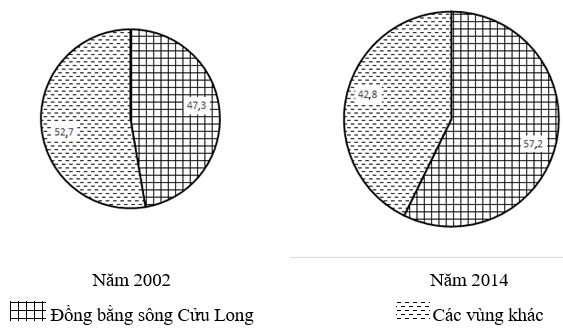 c. Nhận xét:- Sản lượng thủy sản của nước ta tăng qua các năm. (dẫn chứng)- Sản lượng thủy sản của Đồng bằng sông Cửu Long tăng qua các năm. (dẫn chứng).- Cơ cấu sản lượng thủy sản của Đồng bằng sông Cửu Long so với cả nước:+ Chiếm tỉ trọng cao (dẫn chứng)+ Có nhiều biến động (dẫn chứng).Sản lượng1995200220102014Đồng bằng sông Cửu Long819,21252,52999,13619,5Cả nước1584,42647,45142,76322,5Sản lượng1995200220102014Đồng bằng sông Cửu Long51,747,358,358,3Các vùng khác48,352,741,742,8Cả nước100100100100Sản lượng1995200220102014Đồng bằng sông Cửu Long819,21252,52999,13619,5Cả nước1584,42647,45142,76322,5Sản lượng1995200220102014Đồng bằng sông Cửu Long51,747,358,357,2Các vùng khác48,352,741,742,8Cả nước100100100100Sản lượng1995200220102014Đồng bằng sông Cửu Long819,21252,52999,13619,5Cả nước1584,42647,45142,76322,5Sản lượng1995200220102014Đồng bằng sông Cửu Long51,747,358,357,2Các vùng khác48,352,741,742,8Cả nước100100100100Sản lượng1995200220102014Đồng bằng sông Cửu Long819,21252,52999,13619,5Cả nước1584,42647,45142,76322,5Sản lượng1995200220102014Đồng bằng sông Cửu Long51,747,358,357,2Các vùng khác48,352,741,742,8Cả nước100100100100